　お子さんとの関係で、こんなことはありませんか？　「ペアレント・トレーニング」とは、保護者のみなさんが、お子さんの行動を客観的に見つめ、よさを褒めることで、親子関係をよりよくするためのトレーニング方法です。小グループで、話し合いながら行います。「お試し編」では、その一部を体験していただこうと思います。興味のある方は、ぜひご参加ください。　なお、体験後、継続してトレーニングを希望される場合、お試しを含め全部で6回参加することができます。「子ども・若者総合支援センター講座」申込書（あて先）子ども・若者総合支援センター所長下記のとおり「子ども・若者総合支援センター講座」の受講を申し込みます。記（記入例）「子ども・若者総合支援センター講座」申込書（あて先）子ども・若者総合支援センター所長下記のとおり「子ども・若者総合支援センター講座」の受講を申し込みます。記日　時：令和３年１２月１３日（月）　午前１０時００分～午前１１時３０分(受付 午前９時４５分～)場　所：明徳公民館　　　　岐阜市明徳町１１番地　持ち物：筆記用具申込み：別紙にご記入の上、 E－mailまたはFAXにてお申込みください。方法　  　　　　　           E－mail：　yell-g@city.gifu.gifu.jp　                     FAX    :　266-5521募集期間：令和３年１１月1５日（月）～１２月３日（金）その他：・託児サービスもあります。利用を希望される方は、１２月３日（金）までに別紙にて、お申込みください。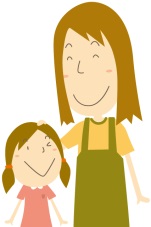          　・申し込まれた方へ、募集期間終了後、担当者より確認の電話を入れさせ　　　　　　ていただきます。・当日は、駐車場に限りがあります。参加の際には、公共交通機関の利用もご検討ください。受講希望講座名受講希望講座名ペアレント・トレーニング（お試し編②）受講日受講日令和３年１２月１３日（月）受講申し込み者記入欄氏名（保護者）ふりがな受講申し込み者記入欄住所〒　　　－受講申し込み者記入欄氏名・年齢（子ども）ふりがな　　　　　　　　　　　　　　　（　　　　歳）受講申し込み者記入欄所属・学年（園・所・学校）　　　　　　　　　　　　　　（　　 　　）受講申し込み者記入欄電話番号（　　　　）受講申し込み者記入欄託児希望の有無□あり□なし受講希望講座名受講希望講座名ペアレント・トレーニング（お試し編②）受講日受講日令和３年１２月１３日（月）受講申し込み者記入欄氏名（保護者）ふりがな      めいとく　あゆこ明 徳　鮎 子受講申し込み者記入欄住所〒５００－８８１３　岐阜市明徳町１１番地受講申し込み者記入欄氏名・年齢（子ども）ふりがな　　　めいとく　たろう明 徳　太　郎　　　　　　　　　　　　　　　（　７　歳）受講申し込み者記入欄所属・学年（園・所・学校）　岐阜市立明徳小学校　　　　　　　　　（　１年 　）受講申し込み者記入欄電話番号０５８（　２６９　）１３２１受講申し込み者記入欄託児希望の有無□あり  ☑なし